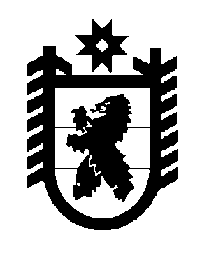 Российская Федерация Республика Карелия    ПРАВИТЕЛЬСТВО РЕСПУБЛИКИ КАРЕЛИЯПОСТАНОВЛЕНИЕот  30 октября 2019 года № 409-Пг. Петрозаводск О внесении изменения в постановление Правительства Республики Карелия от 18 февраля 2019 года № 73-П  Правительство Республики Карелия п о с т а н о в л я е т:	Внести в приложение к постановлению Правительства Республики Карелия от 18 февраля 2019 года № 73-П «О распределении на 2019 год субсидий местным бюджетам на реализацию мероприятий государственной программы Республики Карелия «Развитие транспортной системы»                          (на реализацию мероприятий по повышению безопасности дорожного движения)» (Официальный интернет-портал правовой информации (www.pravo.gov.ru), 20 февраля 2019 года, № 1000201902200002) изменение,  изложив его в следующей редакции: «Приложение к постановлениюПравительства Республики Карелия от 18 февраля 2019 года № 73-ПРаспределение на 2019 год субсидий местным бюджетам на реализацию мероприятий государственной программы Республики Карелия «Развитие транспортной системы» (на реализацию мероприятий по повышению безопасности дорожного движения)                                                                                                                  (тыс. рублей)           ГлаваРеспублики Карелия                                                                  А.О. Парфенчиков№ п/пМуниципальное образованиеСумма1231.Петрозаводский городской округ9637,01232.Костомукшский городской округ434,03.Кемский муниципальный район, в том числе417,0Кемское городское поселение417,04.Кондопожский муниципальный район, в том числе2206,0Кондопожское городское поселение2206,05.Медвежьегорский муниципальный район, в том числе2087,0Медвежьегорское городское поселение2087,06.Сегежский муниципальный район, в том числе1436,0Сегежское городское поселение1436,07.Сортавальский муниципальный район, в том числе1414,0Сортавальское городское поселение1414,0Итого17 631,0».